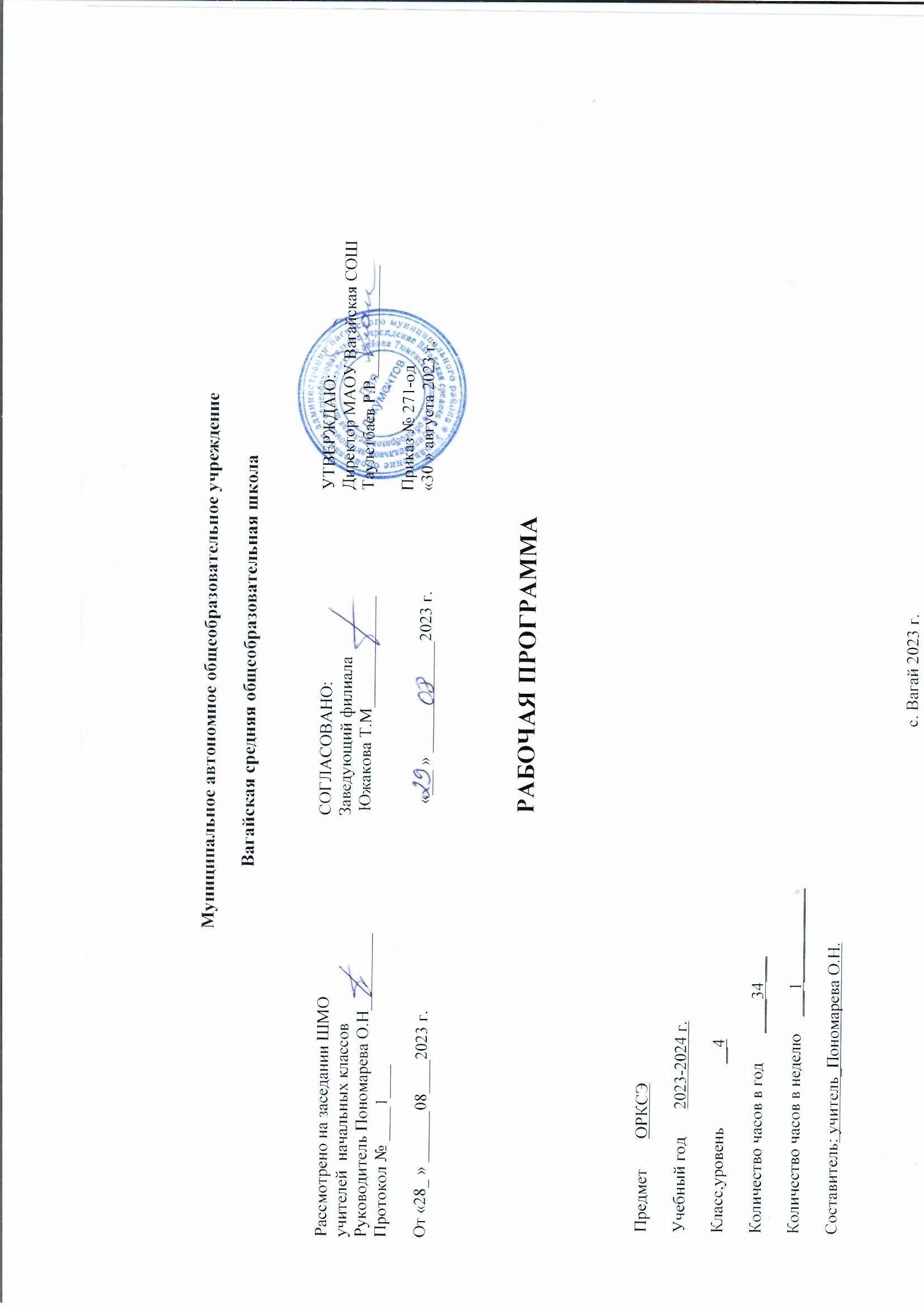 Содержание учебного предмета «Основы религиозных культур и светской этики», 4 класс (34 часа)Россия – наша Родина. Культура и религия. Религии мира и их основатели. Священные книги религий мира. Хранители предания в религиях мира. Человек в религиозных традициях мира. Добро и зло. Священные сооружения.Искусство в религиозной культуре. Религии России. Религия и мораль. Нравственные заповеди в религиях мира. Обычаи и обряды.Религиозные ритуалы в искусстве. Праздники и календари в религиях мира.Семья, семейные ценности. Долг, свобода, ответственность, труд. Милосердие, забота о слабых, взаимопомощь, социальные проблемы общества и отношение к ним разных религий.Любовь и уважение к Отечеству. Патриотизм многонационального и многоконфессионального народа России.Планируемые результаты освоения учебного предмета «Основы религиозных культур и светской этики», 4 классРабочая программа реализуется с применением дистанционных образовательных технологий и электронного обучения - в дистанционно- очной форме, оформляется в электронном варианте и хранится в облаке хранилища. Программа сформирована с учетом рабочей программы воспитания, призвана обеспечить достижение личностных результатов.ЛИЧНОСТНЫЕ РЕЗУЛЬТАТЫВ результате изучения предмета «Основы религиозных культур и светской этики» в 4 классе у обучающегося будут сформированы следующие личностные результаты:понимать основы российской гражданской идентичности, испытывать чувство гордости за свою Родину;формировать национальную и гражданскую самоидентичность, осознавать свою этническую и национальную принадлежность;понимать значение гуманистических и демократических ценностных ориентаций; осознавать ценность человеческой жизни;понимать значение нравственных норм и ценностей как условия жизни личности, семьи, общества;осознавать право гражданина РФ исповедовать любую традиционную религию или не исповедовать никакой ре­лигии;строить своё общение, совместную деятельность на основе правил коммуникации: умения договариваться, мирно разрешать конфликты, уважать другое мнение, независимо от принадлежности собеседников к религии или к атеизму;соотносить свои поступки с нравственными ценностями, принятыми в российском обществе, проявлять уважение к духовным традициям народов России, терпимость к представителям разного вероисповедания;строить своё поведение с учётом нравственных норм и правил; проявлять в повседневной жизни доброту, справедливость, доброжелательность в общении, желание при необходимости прийти на помощь;понимать необходимость обогащать свои знания о духовно-нравственной культуре, стремиться анализировать своё поведение, избегать негативных поступков и действий, оскорб­ляющих других людей;понимать необходимость бережного отношения к материальным и духовным ценностям.МЕТАПРЕДМЕТНЫЕ РЕЗУЛЬТАТЫовладевать способностью понимания и сохранения целей и задач учебной деятельности, поиска оптимальных средств их достижения;формировать умения планировать, контролировать и оценивать учебные действия в соответствии с поставленной задачей и условиями её реализации, определять и находить наиболее эффективные способы достижения результата, вносить соответствующие коррективы в процесс их реализации на основе оценки и учёта характера ошибок, понимать причины успеха/неуспеха учебной деятельности;совершенствовать умения в различных видах речевой деятельности и коммуникативных ситуациях; адекватное использование речевых средств и средств информационно-коммуникационных технологий для решения различных коммуникативных и познавательных задач;совершенствовать умения в области работы с информацией, осуществления информационного поиска для выполнения учебных заданий;овладевать навыками смыслового чтения текстов различных стилей и жанров, осознанного построения речевых высказываний в соответствии с задачами коммуникации;овладевать логическими действиями анализа, синтеза, сравнения, обобщения, классификации, установления аналогий и причинно- следственных связей, построения рассуждений, отнесения к известным понятиям;формировать готовность слушать собеседника и вести диалог, признавать возможность существования различных точек зрения и право каждого иметь свою собственную, умений излагать своё мнение и аргументировать свою точку зрения и оценку событий;совершенствовать организационные умения в области коллективной деятельности, умения определять общую цель и пути её достижения, умений договариваться о распределении ролей в совместной деятельности, адекватно оценивать собственное поведение и поведение окружающих.Универсальные учебные действия Познавательные УУД:ориентироваться в понятиях, отражающих нравственные ценности общества – мораль, этика, этикет, справедливость, гуманизм, благотворительность, а также используемых в разных религиях (в пределах изученного);использовать разные методы получения знаний о традиционных религиях и светской этике (наблюдение, чтение, сравнение, вычисление);применять логические действия и операции для решения учебных задач: сравнивать, анализировать, обобщать, делать выводы на основе изучаемого фактического материала;признавать возможность существования разных точек зрения; обосновывать свои суждения, приводить убедительные доказательства;выполнять совместные проектные задания с опорой на предложенные образцы.Работа с информацией:воспроизводить прослушанную (прочитанную) информацию, подчёркивать её принадлежность к определённой религии и/или к гражданской этике;использовать разные средства для получения информации в соответствии с поставленной учебной задачей (текстовую, графическую, видео);находить дополнительную информацию к основному учебному материалу в разных информационных источниках, в том числе в Интернете (в условиях контролируемого входа);анализировать, сравнивать информацию, представленную в разных источниках, с помощью учителя, оценивать её объективность и правильность.Коммуникативные УУД:использовать смысловое чтение для выделения главной мысли религиозных притч, сказаний, произведений фольклора и художественной литературы, анализа и оценки жизненных ситуаций, раскрывающих проблемы нравственности, этики, речевого этикета;соблюдать правила ведения диалога и дискуссии; корректно задавать вопросы и высказывать своё мнение; проявлять уважительное отношение к собеседнику с учётом особенностей участников общения;создавать небольшие тексты-описания, тексты-рассуждения для воссоздания, анализа и оценки нравственно-этических идей, представленных в религиозных учениях и светской этике.Регулятивные УУД:проявлять самостоятельность, инициативность, организованность в осуществлении учебной деятельности и в конкретных жизненных ситуациях; контролировать состояние своего здоровья и эмоционального благополучия, предвидеть опасные для здоровья и жизни ситуации и способы их предупреждения;проявлять готовность изменять себя, оценивать свои поступки, ориентируясь на нравственные правила и нормы современного российского общества; проявлять способность к сознательному самоограничению в поведении;анализировать ситуации, отражающие примеры положительного и негативного отношения к окружающему миру (природе, людям, предметам трудовой деятельности);выражать своё отношение к анализируемым событиям, поступкам, действиям: одобрять нравственные нормы поведения; осуждать проявление несправедливости, жадности, нечестности, зла;проявлять высокий уровень познавательной мотивации, интерес к предмету, желание больше узнать о других религиях и правилах светской этики и этикета.Совместная деятельность:выбирать партнёра не только по личным симпатиям, но и по деловым качествам, корректно высказывать свои пожелания к работе, спокойно принимать замечания к своей работе, объективно их оценивать;владеть умениями совместной деятельности: подчиняться, договариваться, руководить; терпеливо и спокойно разрешать возникающие конфликты;готовить индивидуально, в парах, в группах сообщения по изученному и дополнительному материалу с иллюстративным материалом и видеопрезентацией.ПРЕДМЕТНЫЕ РЕЗУЛЬТАТЫПредметные результаты освоения образовательной программы модуля «Основы религиозных культур народов России» должны отражать сформированность умений:выражать своими словами первоначальное понимание сущности духовного развития как осознания и усвоения человеком значимых для жизни представлений о себе, людях, окружающей действительности;выражать своими словами понимание значимости нравственного самосовершенствования и роли в этом личных усилий человека, приводить примеры;выражать понимание и принятие значения российских традиционных духовных и нравственных ценностей, духовно-нравственной культуры народов России, российского общества как источника и основы духовного развития, нравственного совершенствования;рассказывать о нравственных заповедях, нормах морали в традиционных религиях России (православие, ислам, буддизм, иудаизм), их значении в выстраивании отношений в семье, между людьми;раскрывать основное содержание нравственных категорий (долг, свобода, ответственность, милосердие, забота о слабых, взаимопомощь) в религиозной культуре народов России (православии, исламе, буддизме, иудаизме); объяснять «золотое правило нравственности» в религиозных традициях;соотносить нравственные формы поведения с нравственными нормами, заповедями в традиционных религиях народов России;раскрывать своими словами первоначальные представления о мировоззрении (картине мира) в вероучении православия, ислама, буддизма, иудаизма; об основателях религий;рассказывать о священных писаниях традиционных религий народов России (Библия, Коран, Трипитака (Ганджур), Танах), хранителях предания и служителях религиозного культа (священники, муллы, ламы, раввины), религиозных обрядах, ритуалах, обычаях (1–2 примера);рассказывать о назначении и устройстве священных сооружений (храмов) традиционных религий народов России, основных нормах поведения в храмах, общения с верующими;рассказывать о религиозных календарях и праздниках традиционных религий народов России (православия, ислама, буддизма, иудаизма, не менее одного религиозного праздника каждой традиции);раскрывать основное содержание норм отношений в религиозной семье (православие, ислам, буддизм, иудаизм), общее представление о семейных ценностях в традиционных религиях народов России; понимание отношения к труду, учению в традиционных религиях народов России;распознавать религиозную символику традиционных религий народов России (православия, ислама, буддизма, иудаизма минимально по одному символу), объяснять своими словами её значение в религиозной культуре;рассказывать о художественной культуре традиционных религий народов России (православные иконы, исламская каллиграфия, буддийская танкопись); главных особенностях религиозного искусства православия, ислама, буддизма, иудаизма (архитектура, изобразительное искусство, язык и поэтика религиозных текстов, музыки или звуковой среды);излагать основные исторические сведения о роли традиционных религий в становлении культуры народов России, российского общества, российской государственности;первоначальный опыт поисковой, проектной деятельности по изучению исторического и культурного наследия традиционных религий народов России в своей местности, регионе (храмы, монастыри, святыни, памятные и святые места), оформлению и представлению её результатов;приводить примеры нравственных поступков, совершаемых с опорой на этические нормы религиозной культуры и внутреннюю установку личности поступать согласно своей совести;выражать своими словами понимание свободы мировоззренческого выбора, отношения человека, людей в обществе к религии, свободы вероисповедания; понимание российского общества как многоэтничного и многорелигиозного (приводить примеры), понимание российского общенародного (общенационального, гражданского) патриотизма, любви к Отечеству, нашей общей Родине – России; приводить примеры сотрудничества последователей традиционных религий;называть традиционные религии в России, народы России, для которых традиционными религиями исторически являются православие, ислам, буддизм, иудаизм;выражать своими словами понимание человеческого достоинства, ценности человеческой жизни в традиционных религиях народов России.Тематическое планирование с указанием количества академических часов, отводимых на освоение каждой темы учебного предмета «Основы религиозных культур и светской этики», и возможность использования по этой теме электронных (цифровых)образовательных ресурсовПриложение №1Календарно-тематическое планирование по учебному предмету «Основы религиозных культур и светской этики», модуль «Основы религиозных культур народов России» в 4 классеАннотация к рабочей программе по основам религиозных культур и светской этики, 4 класс (в соответствии с ФГОС НОО)№ п/пНаименование разделов и тем программыКоличество часовКоличество часовКоличество часовЭлектронные (цифровые) образовательные ресурсы№ п/пНаименование разделов и тем программыВсегоКонтрольные работыПрактические работыЭлектронные (цифровые) образовательные ресурсы1Россия — наша Родина1https://resh.edu.ru/special-course/1/322-5Культура и религия. Возникновение религий. Мировые религии и иудаизм. Основатели религиймира41https://resh.edu.ru/special-course/1/336-7Р/К. Священные книги христианства, ислама,иудаизма и буддизма2https://resh.edu.ru/special-course/1/368-9Хранители предания в религиях мира210-11Добро и зло21https://resh.edu.ru/special-course/1/3612-13Р/К. Человек в религиозных традициях народовРоссии2114-15Священные сооружения2https://resh.edu.ru/special-course/1/3616-17Искусство в религиозной культуре218-19Творческие работы учащихся21https://resh.edu.ru/special-course/1/3620-21Религиозная культура народов России.222-25Р/К. Религиозные ритуалы. Обычаи и обряды41https://resh.edu.ru/special-course/1/3626-27Р/К. Праздники и календари21https://resh.edu.ru/special-course/1/3628-29Религия и мораль. Нравственные заповеди вхристианстве, исламе, буддизме и иудаизме230Милосердие, забота о слабых, взаимопомощь131Семья и семейные ценности.1https://resh.edu.ru/special-course/1/3632Долг, свобода, ответственность, труд1133Любовь и уважение к Отечеству134Обобщающий урок. Подведение итогов11https://resh.edu.ru/special-course/1/34ОБЩЕЕ КОЛИЧЕСТВО ЧАСОВ ПО ПРОГРАММЕ3426№ п/пНаименование разделов и тем программыДата проведения урока по плануДата проведения урока фактически1Россия — наша Родина2-5Культура и религия. Возникновение религий. Мировые религии и иудаизм. Основателирелигий мира6-7Р/К. Священные книги христианства, ислама, иудаизма и буддизма8-9Хранители предания в религиях мира10-11Добро и зло12-13Р/К. Человек в религиозных традициях народов России14-15Священные сооружения16-17Искусство в религиозной культуре18-19Творческие работы учащихся20-21Религиозная культура народов России.22-25Р/К. Религиозные ритуалы. Обычаи и обряды26-27Р/К. Праздники и календари28-29Религия и мораль. Нравственные заповеди в христианстве, исламе, буддизме и иудаизме30Милосердие, забота о слабых, взаимопомощь31Семья и семейные ценности32Долг, свобода, ответственность, труд33Любовь и уважение к Отечеству34Обобщающий урок. Подведение итоговПредметОсновы религиозных культур и светской этики. Модуль «Основы религиозных культур народов России»Класс4 классУровень освоенияБазовыйНормативная базаРабочая программа по основам религиозных культур и светской этики составлена на основании следующих нормативно- правовых документов:Федерального государственного образовательного стандарта начального общего образования, утвержденного приказом Минпросвещения Российской Федерации от 31.05.2021 №286Основной образовательной программы начального общего образования МАОУ Вагайской СОШ 2023 (Приказ от 30.08.2023 № 271 -од)В соответствии с Положением о рабочих программах, разрабатываемых по ФГОС-2021 в МАОУ Вагайская СОШ (Приказ от 30.08.2023 № 271 -од)УМК, на базе которого реализуется программаУМК «Школа России»: «Основы духовно-нравственной культуры народов России, 4 класс» Основы религиозных культур и светской этики 4 класс. Учебник. Автор: А.Л. Беглов, Е.В. Саплина«Просвещение»Место учебного предмета в учебном планеВ соответствии с учебным планом МАОУ Вагайская СОШ на изучение основ религиозных культур исветской этики в 4 классе отводится 34 часа в год, 1 час в неделюЦель реализации программыформирование у обучающегося мотиваций к осознанному нравственному поведению, основанному назнании культурных и религиозных традиций многонационального народа России и уважении к ним, а также к диалогу с представителями других культур и мировоззрений.Задачизнакомство обучающихся с основами религиозных культур народов России ;развитие представлений младшего подростка о значении нравственных норм и ценностей для достойной жизни личности, семьи, общества;обобщение знаний, понятий и представлений о духовной культуре и морали, полученных обучающимися в начальной школе;формирование у них ценностно-смысловых мировоззренческих основ, обеспечивающих целостное восприятие отечественной истории и культуры при изучении гуманитарных предметов на ступени основной школы;развитие способностей младших школьников к общению на основе взаимного уважения и диалогаво имя общественного мира и согласия.